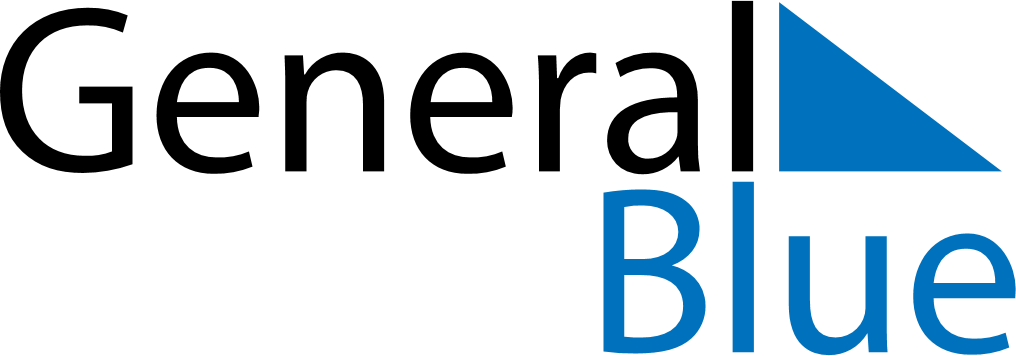 August 2024August 2024August 2024August 2024August 2024August 2024Saratov, RussiaSaratov, RussiaSaratov, RussiaSaratov, RussiaSaratov, RussiaSaratov, RussiaSunday Monday Tuesday Wednesday Thursday Friday Saturday 1 2 3 Sunrise: 5:19 AM Sunset: 8:44 PM Daylight: 15 hours and 24 minutes. Sunrise: 5:21 AM Sunset: 8:43 PM Daylight: 15 hours and 21 minutes. Sunrise: 5:22 AM Sunset: 8:41 PM Daylight: 15 hours and 18 minutes. 4 5 6 7 8 9 10 Sunrise: 5:24 AM Sunset: 8:39 PM Daylight: 15 hours and 15 minutes. Sunrise: 5:25 AM Sunset: 8:37 PM Daylight: 15 hours and 11 minutes. Sunrise: 5:27 AM Sunset: 8:36 PM Daylight: 15 hours and 8 minutes. Sunrise: 5:29 AM Sunset: 8:34 PM Daylight: 15 hours and 5 minutes. Sunrise: 5:30 AM Sunset: 8:32 PM Daylight: 15 hours and 1 minute. Sunrise: 5:32 AM Sunset: 8:30 PM Daylight: 14 hours and 58 minutes. Sunrise: 5:33 AM Sunset: 8:28 PM Daylight: 14 hours and 55 minutes. 11 12 13 14 15 16 17 Sunrise: 5:35 AM Sunset: 8:27 PM Daylight: 14 hours and 51 minutes. Sunrise: 5:36 AM Sunset: 8:25 PM Daylight: 14 hours and 48 minutes. Sunrise: 5:38 AM Sunset: 8:23 PM Daylight: 14 hours and 44 minutes. Sunrise: 5:40 AM Sunset: 8:21 PM Daylight: 14 hours and 41 minutes. Sunrise: 5:41 AM Sunset: 8:19 PM Daylight: 14 hours and 37 minutes. Sunrise: 5:43 AM Sunset: 8:17 PM Daylight: 14 hours and 33 minutes. Sunrise: 5:44 AM Sunset: 8:15 PM Daylight: 14 hours and 30 minutes. 18 19 20 21 22 23 24 Sunrise: 5:46 AM Sunset: 8:13 PM Daylight: 14 hours and 26 minutes. Sunrise: 5:48 AM Sunset: 8:11 PM Daylight: 14 hours and 23 minutes. Sunrise: 5:49 AM Sunset: 8:09 PM Daylight: 14 hours and 19 minutes. Sunrise: 5:51 AM Sunset: 8:07 PM Daylight: 14 hours and 15 minutes. Sunrise: 5:52 AM Sunset: 8:04 PM Daylight: 14 hours and 12 minutes. Sunrise: 5:54 AM Sunset: 8:02 PM Daylight: 14 hours and 8 minutes. Sunrise: 5:56 AM Sunset: 8:00 PM Daylight: 14 hours and 4 minutes. 25 26 27 28 29 30 31 Sunrise: 5:57 AM Sunset: 7:58 PM Daylight: 14 hours and 0 minutes. Sunrise: 5:59 AM Sunset: 7:56 PM Daylight: 13 hours and 57 minutes. Sunrise: 6:00 AM Sunset: 7:54 PM Daylight: 13 hours and 53 minutes. Sunrise: 6:02 AM Sunset: 7:52 PM Daylight: 13 hours and 49 minutes. Sunrise: 6:04 AM Sunset: 7:49 PM Daylight: 13 hours and 45 minutes. Sunrise: 6:05 AM Sunset: 7:47 PM Daylight: 13 hours and 42 minutes. Sunrise: 6:07 AM Sunset: 7:45 PM Daylight: 13 hours and 38 minutes. 